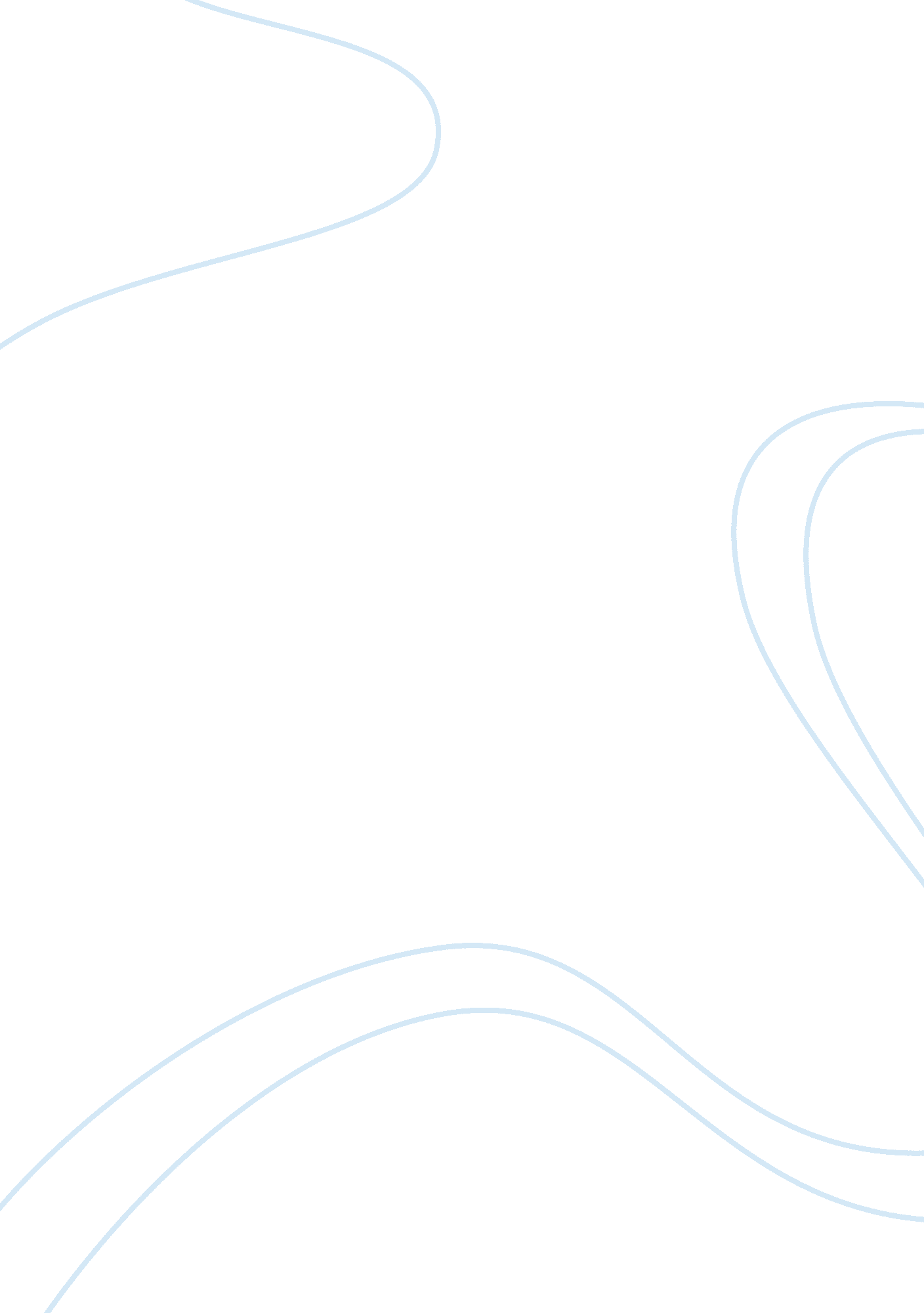 AccountBusiness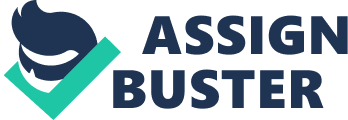 This short story ‘ a good man is hard to find’ has got a lot of consideration on how decent people’s relationships should coexist, with others in mind. The characters that are contained in this very work are given the best and equally .. . A Letter of Intent essayIntroduction When applying for promotion in a company, many employers prefer that it employees do it in a letter. This means that one should develop a letter of intent to show his wish for getting a promotion. A letter of intent functions .. . A Man’s Search for Meaning essayMan’s Search for Meaning is a book written in 1946 that gives a detailed chronicle of Viktor Frankl’s vicious experiences as a prisoner in the hands of brutal Nazi guards and indecent prisoners (Capo) within the concentration camp. The …A Royal Wedding essayA royal wedding is a marriage ceremony involving a member of a royal family and attracts a lot of media attention. Prince William of England and Kate Middleton’s wedding was no exception. The royal wedding was on 26th April, 2011 and it was …A Special Place essayIt is not easy to forget where one comes from, especially if you were brought up in that place. The memories of the place can not fade away, no matter how far are from the place. Every element of the neighborhood is part of me, everywhere I go; I …A Wind Diesel System essayAbstract This is description of the technical and economic design employed to choose a hybrid wind-diesel power system as a self-sufficient energy supply for isolated communities. The project is to be executed with the intention of wholly meeting …Abstract Expressionism essayAbstract expressionism is an American post-World War II art movement. It put New York City as the centre of the western art word for a while. The term was first used by Robert Coates, a German critic, but it had been in use in Germany since 1919 in …Aftershocks essayThis paper describes the experience of people who were caught in the 2011 Japanese earthquake. Various individuals, foreign and local, who were located in Japan and also witnessed the tragedy from other countries, express their feelings and .. . Agency essayAgency, program, or community mission and vision: This Agency is a community based organization was registered in 2003 and its main mandate is to initiate projects, processes and procedures promoting the welfare of the community. The organization …Agency Description essayThe International Livestock Research Institute (ILRI) was established in 1994 with its main office in Nairobi, Kenya and a second principal campus in Addis Ababa, Ethiopia. The organization is one of the 16 Future Harvest Centres whose research is …Aims and Scope essayThis is an inter-disciplinary journal seeking to boost a scholarly understanding of African countries, their traditions, changes and progress across Africa, as well as ranking African countries globally in the social and political economies. As . .. Air Traffic Control essayAn example that uses ATC is DuPage airport.(IATA: DPA, ICAO: KDPA, FAA LID: DPA This airport is located 47 kilometers (27 miles) in the west of Chicago in United State of America DuPage County. It is a general airport. DuPage Airport …Alzheimer essayAlzheimer is a brain disorder that affects a person, causing the improper functioning of the brain. The disease affects the memory, thus rendering the person helplessly in taking care of himself. It is also associated with the presence of amyloid . .. AmazonCompany essayAmazon E-business through its models helps reduce costs of doing business. This, in turn, improves company finances through reduced transaction costs, communication cost as e-business features helps in interchanging of data. The organization would …American Civilization essayKeen’s Latin American Civilization provides an insight of life in Latin America from the conquest to the colonial, as well as, the republican eras to the contemporary Latin America. With reference to Chapter 12: Searching for a New Road, the .. . Anthropology of Globalization essayGlobalization is a term vastly used in contemporary world. It applies not only in anthropology but also in other areas of the society. Globalization can be explained in simple terms to mean the increase in the global interconnectedness of different … Arguments for Incompatibilism essayDescription of View Are Humans Responsible Agents? Why? Compatibalism (Soft Determinism): Compatibilism is a theoretical aspect that subscribes to the view that freewill is compatible with determinism. Compatibilists perceive that, …Bagdad Cafe essayBagdad cafe is a film that casts a studious eye on the mindsets and lifestyles of people (well, some of them) that we may have met, but we happen to know so little about them. It’s a classic example of how an individual at the right …Beijing essayAlmost all major industrial cities of the world made environmental errors and as a result have to pay for that damage. Beijing being one of the latest industrial power houses of the world faces a lot of environmental problems. The main …Biological Warfare Agents essayChemical, Biological, Radiological, Nuclear, and Explosive weapons, pose a considerable threat to human lives. Biological warfare agents include organisms and toxins used to incapacitate or kill. The biological warfare agents are disseminated using . .. Blanket Indictment of American Culture essayThe publication of the second edition of Human Behavior in the social environment from an African American perspective by See (2007) addresses the reason behind the significance of considering the black experience should teachers and practitioners …Brainwashing essayBrainwashing commences by making the target person feel completely helpless. Physical and psychological abuse, humiliation, and isolation serve to loosen former values and beliefs of an individual. When exhaustion, pressure and fear become …Businesses in Hong Kong essayThe godfathers consist of a tiny group of very wealthy business people. The fate of Singapore, Malaysia Indonesia, Thailand, Philippines and Hong Kong depends on their mercy. These tycoons are about eight of the wealthiest twenty five people in the …Capitalism and Freedom essayCapitalism can be defined in economic terms as the economic system whereby the distribution and production means are corporately or privately owned. The development is proportional to the reinvestment and accumulation of the profit in the free . .. Changes after Reconstruction essayThe end of the Civil War in 1865 marked new beginnings for the South. One of the major changes that occurred included economic diversification. In order to sustain the economy of the South, Southerners’ embarked on economic activities that .. . Changing Story essayIt never occurred to us; a group of young and ambitious youth, that death would snatch one of us away too soon before we even realize any dream. Whether you waste your life or enjoy it, in a moment it can change and, finally, dwindle into … Characteristics about Germans essayGermans exhibit diverse characteristics and stereotypes as described in the book “ The Culture Smart Series on Germany.” The character traits that the Germans portray are comparable to those exhibited by the Americans. Both the Germans and Americans …Christmas Day essayAs a tradition, Christmas day is celebrated in styles across the globe. The most obvious thing about this long awaited day which comes once towards the end of the year is opening of Christmas gifts. This is the first thing when this day comes. This …” Chronicle of a Death Foretold” essayChronicles of a Death Foretold is a story told by a man that returns to Colombian town 27 years after a baffling murder of his friend. Everyone knew about the impending murder, yet no one did something to stop two brothers from murdering the man …City of Manchester essayThe City of Manchester is among the best cities of the century with a relatively cool and pure atmosphere compared to many other cities of its status like Beijing or Tokyo. Most of the environmental issues in Manchester happened in the 19th and 20th . .. Coming Decades essayThe human population has recorded a tremendous growth right from the wake of ancient civilization during the Holocene period at the end of the glacial period on the surface of the Earth. At the time of this civilization, it is estimated that the .. . Conversational Styles essayThis is a story that describes the things that are bound to happen to us in the course of life. It tells us of circumstances that we are liable to encounter in life. The author goes on to explain that in spite of the notion portrayed by the world, … Creative Project essayIn this picture, there are images of two different objects, tomatoes, and bananas. At the foreground, one can see the images of three tomatoes. The tomatoes look fresh because parts of the tomato-plant in which the tomatoes are attached to, can be … Criminal Justice and Criminology essayThe theory of inductive and deductive reasoning is an extremely beneficial instrument in the profession of criminal justice for many decades. According to Maxfield and Babbie (2011, pp. 37-41), theories in criminal justice are used deductively and …Criminal Procedure essayHow does a criminal procedure pursue to ensure fairness and equality of the suspected and charged individual and the state? The suspected and charged individual is often disadvantaged as compared to state in terms available resources. Therefore, the …Crown Towers Hotel essayPart 1 Introduction Crown Towers Hotel is a well renowned hotel located besides Yarra River in Melbourne, Australia. In addition, the hotel is situated near the CBD (Central Business District) of Melbourne. Crown Towers has 480 opulent rooms, each …Dahl’s “ On Democracy” essayThis paper investigates the literature that is available on Dahl’s “ On Democracy”. It discusses strengths as well as weaknesses of his arguments concerning democratic ideals. According to the literature, his points on democracy . .. DellDirect essayDell direct Inc. is one of the world’s leading direct sale computer vendors. Founded (Dell) in 1984 with an aim of selling computers directly to customers. Dell Inc. Competitors include Hewlett-Packard selling computers directly t (HP). … Describing the Process by Which the Ritsuryo System Emerged essayRitsuryo is a Japanese equivalent of the Chinese term “ moylin” referring to two types of Chinese law, criminal and administrative. The Japanese legal system Ritsuryo was borrowed from Tang China. Reforms aimed at transformation of Japan … Description essayIntroduction This essay describes Grimke Sisters, Anne Hutchinson, Elizabeth De Bathory, Vlade Dracula(Vlad III the Impaler), Gilles De Rais, St. Valentine, Julius Caesar and Saladin and their activities. Anne Hutchinson Anne was born on 17th of July …Description of My Favorite Restaurant Concept essayMy favorite restaurant concept is to create a restaurant/cafe that is friendly to the environment. The main focus of the restaurant will be to provide foods such as coffee, tea, pastries, sand witches and at the same time focus on environment …Descriptive Narration about an Important Event essayI want to tell a story about my first trip, the event which changed my life dramatically. It took place two years ago during the summer. The tickets were bought in advance, but the day before the departure, doubts began to occur in my mind. My …E-Business Amazon essayE-business dates back to the early 1970s at the advent of the information superhighway. Cyberspace is the highway for transport of data and information across interconnected computers across the globe. When the need to communicate between different …Effectiveness of Ethical Compliance Program essayAn effective compliance program and workable ethics form the key factors to attaining the best organizational culture. In addition to establishing exemplary codes of ethical conduct, formulation of an effective compliance program to the strict .. . Effects of Colonialism essayThe Indians adopted the English language as their main form of communication and national language. The missionaries who went to India during the early colonial days introduced this language. In addition, most of the educated Indians preferred … Einstein’s Postulates essayAs a matter of fact, Einstein had used this fact by applying the Electromagnetic theory of electrons as defined by Lorentz. This subsequently led to the emergence of geometry of space as well as the curvature of space that provided an explanation to …Environmental Issues essayThere are three geographical cities in the world that have been of crucial interest to me. These are the City of Beijing in China, City of Manchester in the Great Britain, and the city of Nairobi in Kenya. These cities illustrate the latest …Epidemiology essayEpidemiology is defined as the study of patterns of health and illness including the associated factors at the population level. It involves the study of the distribution and determinants of health, disease and injuries in human .. . Ethnic Diversity Versus Economic Advantages Issue essayIntroductionThe paper will have the structure and highlight the areas, as described here. A. Economic and Flood Protection: Advantages of the Hydroelectric Power Dam Functioning: 1. Best Measures of Flood Control (Georgia Water Science Center, .. . Exceptional Children essayExceptional children can be referred to the ones who portray capability which is not within the standards that is expected. The child may appear as intelligent and somebody who gets things faster but inadequate development in language techniques or … Executive Summary essayVisa Inc is a multinational corporation that deals with electronic money transfer in more than two hundred countries. In spite of enormous success, Visa Inc is presently facing serious challenges threatening its reputation. First of all, Visa Inc is … File Management essayFile management involves the method used in naming, storing and handling of files. Proper file management is important as it helps computer users to easily retrieve any information needed as long as it was stored properly in the computer. Rules used … Film “ Wag the Dog” essayDespite the assurances of being readily accessible and free to all, information remains critically guarded by the nation’s elite (U. S. Department of Defense, 2010). Public opinion has been significantly influenced by manipulations and … Fire Protection Systems essayAfter the investigation and auditing was done the fire department and the management of the companies had a task to reenact new ways of fighting such fires by correcting the range of mistakes that were found. Most importantly, during the replacement …” Glory” essayThe primary resource that I am going to discuss is a movie trailer of Glory, which is made by Edward Zwick in 1989. This movie was based on the true story of the Massachusetts Volunteer Infantry and the film was affected by Colonel Shaw’s letters . .. Goodness essayGoodness is being kind to someone, and being there to help when the person is in dire need, and there is no expecting of a positive return. This can be rated to the story of “ The Villager and the Serpent” talks of kindness. Aesop speaks . .. Helene Cummins’ Article essayHelene Cummins’ article, “ Rural children’s perception of life on the land in southwestern Ontario” (2009) asserts that play, leisure, work, and future aspirations are vital in the lives of children. Helene backs this with … Hispanic American Diversity essayIntroduction In 1978, the U. S’s office of Budget and Management coined the word “ Hispanic” to represent and identify all Americans of Spanish dialect. This group is comprised of Mexicans, Cubans, Puerto Ricans, and El Salvadorians, whose dialects …Holocaust essayThis has for a long time now been perceived as an authentic site that conserves a lot of memories especially on what happened some years back. This site which was initially a concentration camp consists of two major parts, the Auschwitz one- …Homeland Security essayAccording to Molino (2006), the National Incident Management System (NIMS) is defined as a system that is used within the United States of America for the purposes of coordinating incident management and emergency preparedness among various local, … Homes of the Future essayThe future home is made of a lot of ideas that are futuristic and most of them for now are just still on theory level. Some of the features to be put up will include gadgets and technologies which will make work easier in the homes. But this home …How to Move from One Home to Another essayThere are many people who keep moving from one home to another because of different reasons. Some people move to their own homes, some to a better neighborhood and some less expensive homes. For whatever reason, moving from one home to another …How to Set Camera System for Movies essayResponse to Reading articlesThis article describes the grueling stages and the preparation that James Cameron and his Partner Pace go through while trying to set up a camera system for the movie Avatar. Over the course of their working …Human Beings essayHuman beings like celebrations. We celebrate the birth of additional members to our families and all the milestones that accompany them till death. Death is the dark cloud that seems to be forever present and forever loathed by all. It is a …Human Learning and Development essayThis essay investigates the literature available on human learning and development. It establishes the extent of the knowledge that currently exists with regards to multiculturism and cultural backgrounds in fostering diversity in any learning .. .” I Know Why the Bird Sing” essayOne of the topics illustrated in the fifth chapter is “ moral upbringing”. Maya’s life is greatly influenced by Momma (her grandmother), who comes out as wise, loving, very understanding and kind person that holds no grudges. … Identity in the Namesake essayJhumpa Lahiri’s novel The Namesake chronicles the life of Indian immigrants, the Ganguli family, in the United States of America starting from 1968, their quest for a new identity as well as their personal pursuits of happiness. After the head …Imagination of Place essayMass media and other forms of communication normally play an important role in determining the tourists’ attitude towards a particular place. Especially, the print and visual media are the major determinants in providing the visual perception …Individual Competitive Advantage and Pro Sports essayCompetition is a contest that takes place between two or more people or groups and it comes about when both groups and individuals want to achieve the first position with or without a prize accompaniment that comes with it. The winner gets to enjoy .. . Information Processes essayAn information process has a purpose in that it addresses the needs of an individual or a group and involves computer and no-computer activities. Information processes give rise to ethical issues directly or indirectly for people involved with them. … Investment Fraud essayInvestment fraud is any scheme or deception relating to investments that affect a person or company. Investment fraud includes: illegal insider trading, fraudulent manipulation of the Stock Market and prime bank investment schemes, other which I …Jazz rap essayAmerican music history is considered as one which has undergone tremendous transformation. In other words, what is being seen as the American music today is totally different and not close to what used to be American music. The question which many …John Howard Yoder essayNonviolence: A Brief History that was authored by John Howard Yoder contains the lectures that he gave in 1983 in Communist Poland (Alexis-Baker, 2010). On the other hand, Just War Revisited was authored by Oliver O’Donovan whose was to . .. Kate Chopin’s Story essayKate Chopin conveys an alternating theme of grief and love in The Story of an Hour in a fascinating but a peculiar authentic manner more than any other literary work I know of. Through Mrs. Mallard, Chopin expresses grief and emotional dilemma . .. Kimpton Hotel essayThe Kimpton Hotel is an established chain of numerous hotel establishments spanning across America’s geographical entity. The hotel is a major player in the American hospitality industry. It has a selection of unique products and services targeting . ..” L. A. Confidential” Film essayThe film L. A Confidential is a classic film that depicts the life and times of Los Angeles officers, who are drawn from different wings and put together to challenge crime. However, one factor that stands out is that the good and the bad cops in the …Landlord-Tenant Relationships essayThe relationship between a landlord and a tenant is characterized by contractual obligations between them. Therefore, the tenant-landlord relationship is premised on the obligations imposed by the provisions of the lease, common law or a .. . Lebanon essayLebanon is a country of its own in Middle East with a rich background hence the reason of its rich aspect of cultural, economical, political, sectarianism and social as compared to other countries in Middle East. Despite of it having 18 religious … Legal Studies essayDoes the criminal law make provision for punishing those who behave negligently although they do not intend to do harm that the law is trying to prevent and why does the criminal law do it? People who harm others out of negligence should be punished …Leonardo da Vinci essayLeonardo da Vinci, whose full legal name was Leonardo di Ser Piero d’Antonio da Vinci was born in Italy, and as his name suggests, in a town named Vinci in the region of Florence, the capital city of the Italian region of Tuscany. Being the .. . Lets Make a Deal essayThe show, “ LET’S MAKE A DEAL,” is a kind of a game which involves one or more contestants competing for certain prizes like money. The game provides a format in which to play. There are always high chances that the contestants win prizes. It . .. Letters from Damascus essay” Tunisia won, Egypt won, and we are going to win ourselves.” These are the words of Abdulla, a young Syrian protester willing to do anything to bring down the oppressive government in Damascus. There have been numerous demonstrations in . .. Life Mentoring Program essayMentoring program is a process outlined by one person to another aimed to make significant transitions in knowledge, work and thinking (Anderson ; Anderson, 2005). A mentor is someone whom another person looks up to for guidance and advice which .. . Life on Earth essay1. Select an Australian ecosystem of your choice to research. Present your information about this ecosystem using the following: a) Name the selected ecosystem. Grassland-temperate grassland b) With respect to the general five abiotic factors, .. . MacMillan Pier in Province Town essayWhen we talk about MacMillan pier, one’s minds are refreshed on the idea of Province Town as a sizeable harbor dominated with a flurry of fishing activities. Normally, we do not think of the nineteen ninety days when almost all the piers were … Material Requirements Planning essayA. what is Material Requirement Planning (MRP)? Material Requirements Planning is actually a tool for planning; mainly aimed at assembling all operations in a production system, in order to enable the supplier know the materials required by every …Mexican Americans in Houston, Texas essayMexican Americans comprises the group of American who descended from Mexican. In other words these are the people who were born in Mexican but they have become American citizens. They account for more than 10% of the total population in …Miguel Chico essayGoing by the fact that Miguel Chico is not married, he hardly visits his family in the desert and only does so during special occasions. This is one of the factors that lead some of his family members to believe that he is a homosexual. Despite this …Movie “ Glory” essayWhen I think of why movie “ Glory” made or what occurred during the Civil War, the reason is the racism. Michael Levin, the author of “ Why Race Matters,” states, “ Everyday impressions might be dismissed as “ stereotypes,” but they are in fact a .. . Multinational Operations in Afghanistan essayThe North Atlantic Treaty Organization (NATO) is a unit composed of 28 countries from Europe and North America with the sole purpose of fulfilling the objectives as set by the North Atlantic Treaty, put in place in the mid-20th century. Therefore, … Muslims and Christians essayDescriptors Good neighbors, family oriented, oppressive to women, not oppressive to women, women as homemakers, women who go to work, patriarchal society, modest dress, immodest dress, well educated, undereducated, religious content in education, …My Sisters Graduation Day essayMy sister graduated late year at December with Bachelors in Education. It had been our anticipation that one day she will graduate. According to Quin-Harkin, (1992) a graduation Day is meant to mark the tremendous accomplishment which one has …Nature and Scope of Community Services essayThe community was very taken aback when my wife yelled at me. To my surprise, those who witnessed the incident held me responsible for the failed trip. Some showed their disgust for me at how irresponsible I was and believed my wife’s …New Mexico Court System essayIntroduction This essay describes and explains the structure, jurisdiction and methods of judicial selection in the New Mexico Court System. Structure of the court system and jurisdiction The New Mexico court system comprises of the newSupreme…Old Age essayOld age is symbolic to wisdom and victory over the challenges a person encounters in the course of life. However, my experiences while working at a geriatric home were enlightening on the plight of the elderly in today’s world. My first day as . .. One State or Two States essayThe conflict and differences between Israel and Palestine has been discussed by various news agencies for many years . The article above dissects this problem and tries to analyze the possible solutions it. There are two solutions which seem to fit . .. Operations, Planning, Administration and Logistics essayIntroduction The paper will describe the state of command and structure that is applied in case of fire outbreak in the state of California, United States. The description will focus on the components of the operations, the planning process … OSHA Standards and Bubba’s Material Handling, Inc. essayIdentify 15 of what you consider the highest priority standards that likely apply to this operation to include the code number for the standard and describe a hazard demonstrating why the standard applies. OSHA regulation 29 CFR 1910. 178. through . .. Pakistan essayPakistan has been affected by politic identities and diasporas’ groups that have influenced the economical development of the country (Hasan, 81). Virtually, Pakistan’s economic development has been affected by its political orientation. .. . Panama and Migration essayThe Republic of Panama is located at the narrowest point of the Central American Isthmus, which connects the continents of North and South America. It is just 2. 5 hours by air from Miami, FL, USA and located in the same time zone as the U. S. East …Parental Responsibility essayParental responsibility is a legal terminology. It refers to the act of being responsible for the well-being of children and taking part in making critical decisions in the life of a child. Such decisions include education, medical treatment, and …Perfect Utopia Society essayIntroduction Utopia, which was first inverted in 1516 by Sir More Thomas, then while describing an Atlantic Ocean Island in fiction, can be an ideal place if ever it existed. The utopia according to Plato’s Republic ought to have equality, few . .. Performance since Completion essayThe United Airlines is an American airline and among the largest worldwide with 702 aircrafts and approximately 86, 852 staff. Before the UAL merger withContinental Airlines, both companies have faced with intense competition with lower cost . .. Personality Change essayPersonality change is the most common, and possibly easiest, when an individual’s social environment changes. For instance, self-esteem tends to stay relatively stable when one lives in the same social circle, and changes in self-esteem tend … ‘ Petite Maison’ le Corbusier essay’Petite maison’ Le Corbusier Introduction This is the little house that Le Corbusier built in 1923-1924 in the shores of Lake Geneva, Switzerland. The house was built in terms of Le Corbusier and his cousin Pierre Jeanerette. The program and plan of … Place – Observation ; Analysis essayFirst Description The sun is shining; the water sparkles; the people’s laughter fills the summer air; children, frolic freely in the water, while their parents sit lazily and soak up the sun’s rays – a giant, gleaming beach ball that shines down on …Play Station 3 essayPlay station 3 is officially abbreviated PS3. It is a video game console by Sony computer entertainment as the third for home use. In the Play station series, it is the successor of Play station 2. Other competitors to this video game are the …Police Recruitment essayIn every major town in the country, police have always been relied on for many years to ensure law and order is maintained at all times. This is whether there is regardless of whether there is relative tranquility in these areas as one cannot tell …Power Point Presentation Principles essayWith the increasing use of PowerPoint presentations in organizations today, the need to create effective presentations has become an essential requirement for the achievement of excellent communication. This means that, one has to understand and . .. Product Description essayThe AMD Phenom II X6 Ultimate Gaming Rig is all that a passionate gamer needs to play the current games available and can provide great performance for future games. The 6 cores of the AMD Phenom II X6 1100T provide high quality performance in .. . Program Coordinator essayThis position will be involved in training and recruiting, screening and training the various volunteers and assigning them to their clients. The other responsibility will be the provision of follow-up support for every group, planning and executing … “ Psycho” by Alfred Hitchcock essayThe film Psycho by Alfred Hitchcock is regarded as one of the most scarring films ever made. The film based on real life events depicting an ordinary neighbor turned in to a monstrous killer. Hitchcock filmed Psycho in black and white as he … Public Policy Making essayAware that public policies are formulated to govern the general public within a particular state, there is a dire need to identify and consult all the interest groups prior to the enactment and eventual enforcement of such policies. Interest groups …Reasons for Walt’s Change in Standpoint essayWalt is uncomplicated when one takes a closer psychological look at him. Measures of control are quite necessary to him, as they are the only means by which to fit in a world that is changing quickly. He knows that his relationship with his children …Reconstruction of Identity essayDescribe the process of the “ reconstruction of identity” and how rearranging symbols can create new realities. Any society aims to sustain its identity in that its practices and beliefs remain passed on from generation to generation. This however …Referral Procedures for Accessing essayAfter the incident and torture from my wife, I was in dire need for some refreshment to forget what I had gone through. First, there was a disappointment that I would not have money for sometime as I thought that the shares would provide me with …Research Job Descriptions essayPosition Title: Privacy Officer Immediate supervisor: Senior Executive Officer, Health Information Management Department General Purpose: the role of the Chief Privacy Officer is very important in the organization as it entails supervision in the …Responsibilities of a Life Coach essayA life coach is a professional whose objective is to assist clients to progress, mature, discover individual accomplishment, attain ambitions and cope with life and personal challenges. This is a newly upcoming professionalism that entirely focuses …Rise and Fall of an Autocratic Leader essayThis officer carries a lot of responsibilities, which can be delegated to other officers to improve efficiency. Senior management feels that the Purchasing Manager is a good buyer but poor manager. In the opinion of the top executives, purchasing …Safety Management System essaySafety management system (SMS) refers to a systematic and open approach to safety management in an organization with the aim of achieving maximum acceptable safety. In the Canadian aviation industry, SMS help airline companies to identify and …Sex and Marriage essaySex is one of the subjects that have left parental-children relation strained. Most of the religions advocate for sex after marriage. This concept has not gone well with most of the children especially in the present age and time. Globalization has …Sexual Assault essaySexual assault is a very painful experience that an individual can face. It affects the reproductive system of the victim. The damage caused to a patient can be permanent or temporary and it ranges from minimal to severe. In order to determine …” Slaughterhouse-Five” essaySometimes people use the cultural norms to commit crimes justifying it by the cultural factor. The law does not allow anyone go unpunished having murdered someone, but people in this community believed that cultural traditions were enough of an …Sliding to Global Catastrophe essayThis essay investigates the literature on global warming. It critically examines the environmental implications of global warming. Besides, it focuses exactly on ozone depletion as a major contributing factor to the eminent environmental threat. …Socio-Political and Economic Environment essayThe statue of liberty has for ages been considered as one of the United State most significant artifact. The statue is a neoclassical sculpture representing Liberty Island in New York. It was designed by Bartholdi Fredric and dedicated to the United …Solutions to Problem or Exercise essayL’Oreal is a company that offers the best cosmetics for men and women in terms of quality, efficacy, and safety. Its mission is to provide everyone with the access to beauty through offering products in harmony considering their needs, …South and West Transformed essayUnited State of America is one of the countries that underwent the greatest transformation in the history of the world. Prior to the year 1800, there were only 16 states, but during those 100 years, 29 more states were incorporated into the U. S. …Sprinkler Design essayThe rises in loss of property and life with regard to accidental fires have increased not only because of carelessness in handling inflammable equipment but also poorly designed fire fighting equipment. Successful fire accident prevention occurs …Stanza Della Segnatura essayThe painting of the Stanza della Segnatura is documented as one of Raphael’s major artistic work. He was assigned this work by Julius II based on the recommendations of Bramante. Raphael was very bright and talented in interpreting …Status of the Immigrants essayCompare the status of the immigrants and Native Americans in New YorkState to each of the following components: economics, politics, society, and health. (Student met expectation, student exceeded expectation, and student was below …Stereotypes about Germans essayThere are several character traits that are traditionally seen to be commonly associated with particular people from a given region, usually derived from their cultural background. As a nation and its people, the character of Germans has been …Stonehenge essayStonehenge is a prehistorically monument located in United Kingdom. Evidently, it is defined as one of the most renowned national icon in both England and its outskirts associated to symbolize power, endurance, and mystery. Today, the stone …Succeeding in Modern World essayThe new aspect of globalization has made it quite hard for any society to exist in isolation. As such, it becomes imperative that any society including the remote areas where my grandfather lived must exist in cooperation with the rest of the world …Summary of Lakota Woman essayThe following is a chapter by chapter summary of Lakota Woman, a memoir of Mary Brave Bird. The underlying theme of the book is the American Indian Movement that depicts Sioux wavering between embracing the ways of the white men and clinging to …Swift’s “ A Modest Proposal” essayIn the beginning, Swift’s “ A Modest Proposal” seems to offer solutions that can help to improve the livelihoods of the people living in the streets and people, who believe that his intentions are realistic. It is a brilliant idea …The Organizational Change essayOrganizational change is defined as those actions or set of actions that alters in the way businesses carry out their organizational work. The change is usually planned by leaders of the organization or can originate from within the …Test essay1. What are the three main divisions of Christianity? – The Roman Catholic. – Eastern Orthodox. – The Protestant Churches. 2. What New Testament Book is the primary basis for Roman Catholic Doctrine? – The Gospel 3. Why …” The Algonquin Cinderella” and “ Tam and Cam” essayOne of the most famous fairy tales among both adults and children is Cinderella because it has been an ongoing legend since time immemorial. Cinderella is a tale which has been told from one generation to another, and over time, it has developed …The Asian Continent essayThe world we live today works at the global level. Every state has been involved in global economies for survival. No country is an island. Thus, the phenomenon of political globalization has been adopted by almost all the countries in the world. …The Bitterness Cocoa essayAccording to Off, bitterness describes the producers while sweetness describes the users especially the companies that make billions from it. In this case, production of Cocoa exposes a dark history of exploitation. Bitterness is exposed of an …The British essayThe British started settling in India at the beginning of the seventeenth century after the establishment of the British East India Company that dealt with spice trade. This was proceeding during two hundred years. The country was colonized for some …The Chocolate essayChocolate is widely used in the world. Throughout the history, Cocoa has led to creation of a multi-billion industries. Notably, Cocoa has myriad uses. This overshadows the bitter history in which it is produced and the miseries it has inflicted to …The Complaint essayTO: THE GRIEVANCE COMMITTEE OFFICE USE ONLY THE NORTH CAROLINA STATE BAR FILE NUMBER PO BOX 25908 RALEIGH, NC 27611 TELEPHONE: (919) 828-4620 I, the undersigned hereby complain against (Name of …The Construction of Chineseness essayHa Jin writes of the complex situation faced by Chinese immigrants in the United States as they try to construct a Chinese culture in a society that considers its culture superior to that of the Chinese. In his latest short story, Ha Jin exposes the …The Controversy in Kennewick Man essayFor the individual who want to know the race of the Kennewick man, this interest contributes to a larger part of the controversy surrounding the Kennewick man fossils. Contrary to the evidence put in the scientific findings the race of the Kennewick …The Fictional Case essayThe fictional case is a perfect example of a criminalistic act where crime is solved using criminalistic science. It is a science that uses various procedures, formulas, and methods in the collection, analysis and in evaluation of evidence which can …The Film “ Thank You for Smoking” essayNick Naylor states that, “ The beauty of argument is that if you argue correctly, you are never wrong” (Reitman, 2005). The underlying concern in the film “ Thank You For Smoking” is the adverse effects that arise from smoking …The Great Achievements in Italy essayThe beginning of the 16th century saw a couple of great achievements in Italy: Leonardo da Vinci paints the Mona Lisa in 1503, Michelangelo sculpts the David in 1504, St. Peter’s Church started in Rome in 1506, and Raphael begins his work on the …The Gryphon essayIn the story, the gryphon is an imaginary monster. The gryphon is an animal that Miss Ferenczi saw when she visited Egypt. She states that the monster is half an eagle and half a lion. In the story, the inner meaning of the gryphon is that it …The Incidents of Oglala essayRobert Redford is a narrator and executive producer. He has taken part in the narration and the executive production of the movie Oglala. Robert gives the movie a stinging documentary about racism as well as other injustices that people are faced …The International Relations essayInternational Relations is the study of relations among various states and other economic and political units in the international system. Some specific areas, which are studied internationally, include diplomatic history, diplomacy, international …The Japanese Way of Life essayOverview of Japan Japan is found on the North East Asia. It is an island in the Pacific Ocean bordering China, North and South Korea, and Russia to the East. Japan is a collection of islands with the largest being Kyushu, Shikoku, Honshu and …The Judge and the Laws essayCompare the roles of the legislator, the judge and the executive in interpreting laws. The legislator’s work is to create the laws. They are charged with the responsibility of drafting the laws. Many of the words that they use in creating laws …The Kennewick Man Controversy essayThe Kennewick man controversy holds strong stand points on the archeological disputes in the recent past of the American social science fraternity and the government. This is regarded the most important stories of the archeological advancement. The …The Leadership Now essayThe debate on what really makes a good leader has been ongoing for a long time now. Scholars have often posited that whatever decisions a leader makes on most occasions largely depend on the circumstances surrounding the situations. Leadership is a …The Management in the Organization essayOrganizations apply numerous changes in their structures of operation from time to time to facilitate sustainability and development. These organizations are work places for many people, and individuals are affected either negatively or positively …The Meaning of Reality essayThis research paper looks at the literature on Einstein’s Theory of Relativity. It examines the assertion that the idea of relativity is not a creation of revolutionary minds as perceived. According to the literature sources, spatial …The Mount Pinatubo Volcano essayDescribe strengths and weaknesses of the emergency preparedness and response efforts to the eruption of the Mount Pinatubo volcano. Mount Pinatubo is one of the composite volcanoes situated on the Philippine island of Luzon. This strato volcano …The New Engineering Contract essayIntroduction NEC3 is the third edition of The New Engineering Contract (NEC), this edition was amended in the year 2006 (June). NEC is a dignified system that was formed by Institution of Civil Engineers and it provides a guide in drafting of civil …The Pirates essayDespite the fact that between culture and movies, no quantified data can be ascertained to determine which one influences the other most, we are all to agree that movies do influence peoples live significantly. For instance, the issue of marriage is …The Rain God essayThe Rain God is a novelized family fiction written by Arturo Islas about a Mexican family living in a town on the U. S.-Mexican border, illustrating its members’ struggle to cope with physical disabilities, sexuality, racial and ethnic …The Rosemont Behavioral Health Center essayRosemont center has been in operation for a very long time. The facility’s management has changed severally but this has not affected its service delivery to the people who need their services. Rosemont serves both the young and the …The Sense of Place essayTourism is an act of selling national heritage, beautiful sceneries, wildlife and unique culture to visitors who wish to come see them. Before they see these features, they have to remit some revenues, which come handy in developing the economy and …” The Silence of the Lambs” essayIn the thriller movie “ The Silence of the Lambs”, there is so much revelation about the mysterious nature of the imprisoned former cannibalistic serial killer and a brilliant psychiatrist Hannibal Lecter. He was interviewed by Clarice in …The State of Oregon essayOregon is a state situated in the Northwest Pacific region. The state borders Idaho to the east, Nevada in the southeast, California to the south, and Washington to the north. Different sources have differently described the origin of the term …The Story of Moses essayMoses is an iconic and historical figure in the Judaic and Christian doctrine. The father events represented in the Bible are in a close connection with the events and actions that took place during the times of Moses. His contribution to religion …The Three Traits of a Good Boss essayBeing a good boss is not an easy task, but it can be very rewarding, both in terms of self-esteem and salary if one is willing to put in the time and effort necessary to become a supervisor who is well respected and valued in the workplace. Many …The Tiffany Products essayOur treasured customer Mrs. Virginia, we wish to bring to your attention that we have a variety of new, trendy jewelry products that we have appraised for you. It is a pleasure …The Underground Railroad essaySlavery was one of the major forms of injustice during the colonial times. Most people tried their best to escape from the United States to Free states and Canada. The Underground Railroad, thus, became a name that was used to refer to such efforts. …The United Nations essayThe UN is regarded as being inefficient in some quarters due to its grossly inflated bureaucracy over the years and thus alternatives to the body have been suggested. This is because the UN has not lived up to its mandate as conflicts have been …” The War of the Worlds” essayThe War of the Worlds by G. H. Wells is a story which is coined in the 20th century. It commences with an unidentified storyteller, a novelist of exploratory scientific editorials, who visits an Ottershaw’s observatory on being invited by a …Think About Kids essayDivorce is the most delicate and contagious thorny issue in all contemporary societies of the world notwithstanding cultural background and social settings upon which it is highlighted. In the event of its occurrence, children are most likely to …” To Dance with the White Dog” essayTo Dance with the White Dog (1-256), is a novel based in Georgia in the period between 1950 and 1960 that portrays a pathetic picture of the way of life of the rural South. Sam Peek suddenly loses his wife of 57 years to heart attack, and …” To Kill the Mocking Bird” Movie essayTo kill the mocking bird is one movie that has attracted many people all over the world. This is one movie that mainly focuses on the cultural differences that exist in our current society. It mainly addresses the racism level that exists in …Tort Law essayTort law deals with minor offences that are experiences in the society on day to day basis. These are offences that occur without wrong intensions. A boy who kicks a ball in a neighborhood may not have intended to break a glass panel. Such a case …” Up in the Air” essay” Up in the air”, released in 2009, is a movie filled with comical and dramatic episodes. This film adaptation of the novel “ Up in the air” written by Waler Kirn was directed by Jason Reitman. The film depicts an isolated life …Veggielution Community Farm essayVeggielution is a non-profit community farm that grows farm products organically while supplying the output to the people with hunger, volunteers and the community. The farm seeks to create a sustainable food system for the community. The farm …Venice Italy essayA small town in Italy situated at the North of Italy is a blessed town with natural beauty. It is an old city which has holds most of its natural features in the area and a place you will never wish to get out once you arrive there. With a …Violence against Men essayDomestic violence in a family represents the dysfunctional family structure. It is an abusive behaviour directed to one partner within an intimate association, such as marriage. There are many forms of domestic abuse, which differ from one …Volleyball essayVolleyball can be described as a sport which comprises of Olympic teams. Each of the two teams comprising of six players is separated by a net. There are organized rules which govern what is considered as a score by each team. The two teams try to …” Waiting for Godot” essayThe play Waiting for Godot can be portrayed as a play where nothing important happens. It describes a story of two tramps, Estragon and Vladimir, who are waiting for Godot under a leafless tree. They had never met Godot, who has unknown but …Walt Changes the Attitude essayHe knows that as he performs on set, his audience is also remembering his previous role as a character in the film Avenging Angels and the Man with No Name. In Gran Torino, Kowalski is a widower that holds on the prejudices ignoring the changes …Warner Brothers essayGran Torino is a film by Warner Brothers in association with Village Road Show Pictures. Directed by Clint Eastwood, it is based on the themes of culture, cultural conflicts, and cultural interactions. From this film, one learns how cultural …Water Usage and Conservation essayThis paper investigates the literature on water usage and conservation in the State of Utah. According to the literature, the United States government gives a comprehensive report on water usage, sources and conservation in every five years. The …West Side Story essayThis is a musical film performed in the like of Shakespeare’s tale Romeo and Juliet. It is about the battle for supremacy between two gangs namely ‘ Sharks’ (Puerto Ricans) and ‘ Jets’ (whites) who are musical gangs. The …What Critical Thinking Is essayCritical thinking is the process of making cognitive choices from the many situations and things that life offers. Critical thinking is also the art of going against the crowd and questioning what we perceive in finding the truth. It is an active … 